The key word for 2015 at the foodbank was partnership.After a few years of rapid expansion, 2015 was a year of consolidation for the foodbank.  Another 5 distribution points were opened, whilst the strategic decision was taken to close some of the quietest distribution points.Attention turned to how the foodbank team could enhance what was offered at the foodbank, in terms of facilities and support. We were delighted to be given the opportunity to collect short dated fresh products from Greggs and local Sainsbury’s stores, and give out these items from the distribution points.  Another new partnership was formed with NEPACS (who work to support a positive future for prisoners and their families) and the County’s Community Rehabilitation Teams ​to establish a national voucher system for prisoners being released from prison and families visiting prisons in .  Vouchers can be issued in these prisons and visitors centres and redeemed at any Trussell Trust foodbank nationally.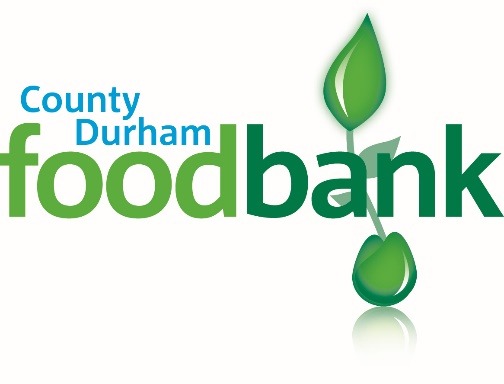 Our primary purpose of course continues to be the provision of food to those in a crisis situation.  Last year, the foodbank distributed enough food to provide nearly 15,000 people with food for 3 days.  This would not be possible without the incredibly faithful support of some many people donating food items.  A huge thank you must go to those who organise collections at their churches, schools, places of work or community groups, without whom the foodbank could not continue.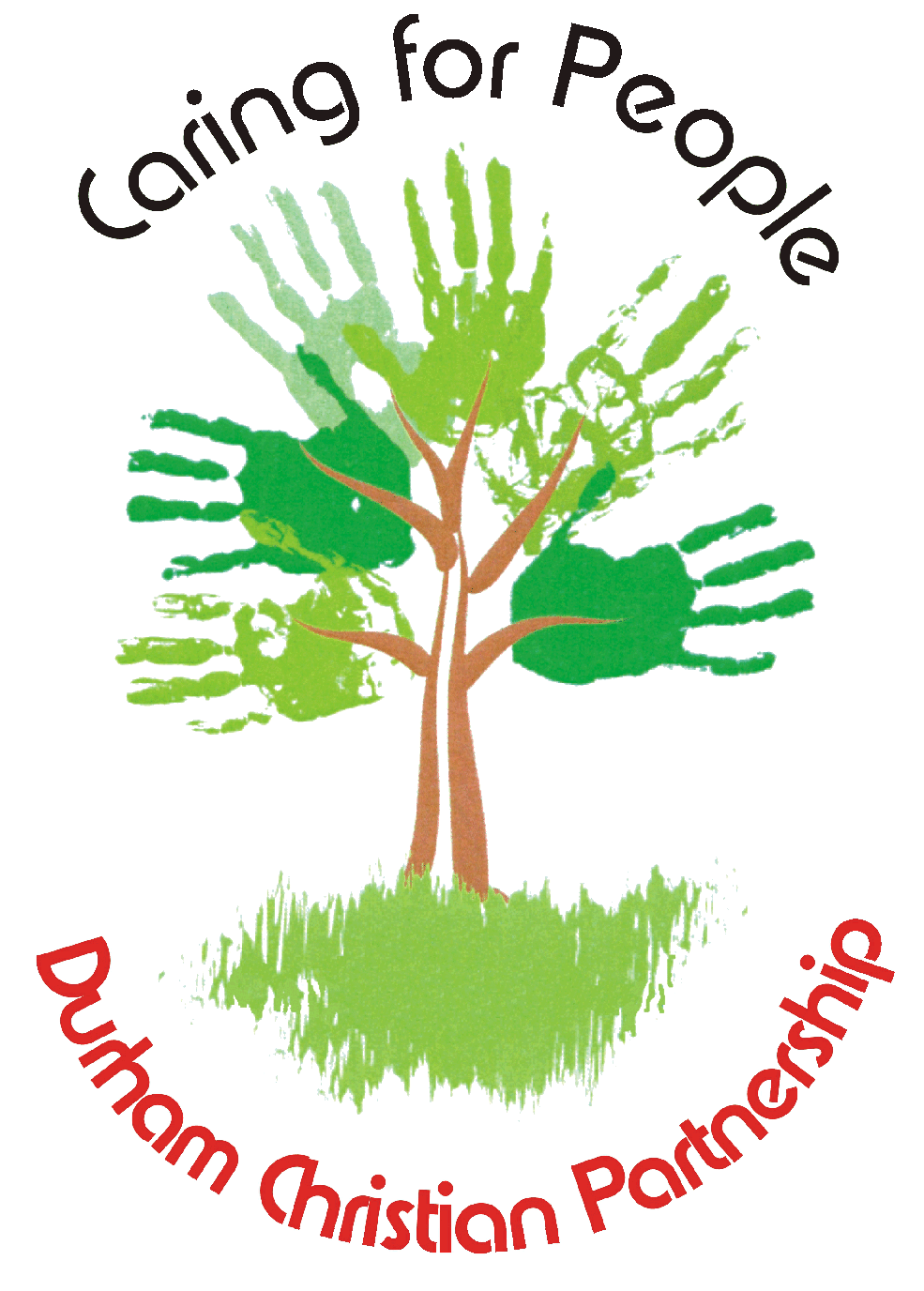 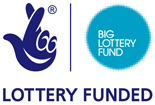 